AH Homework : Exam Practice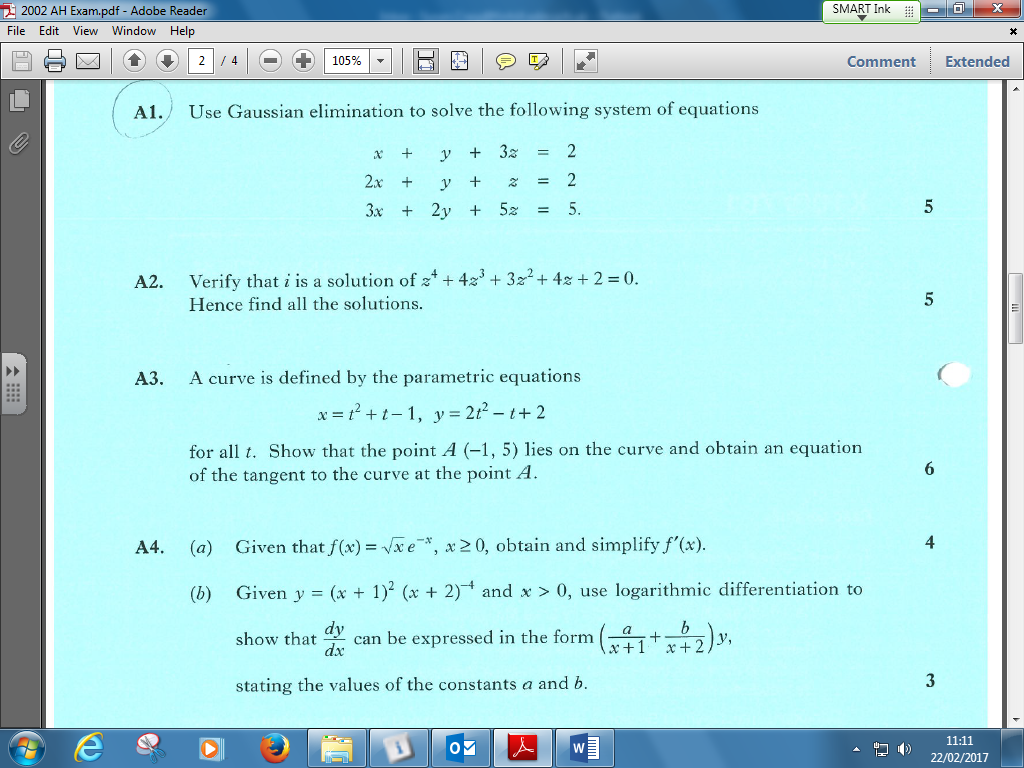 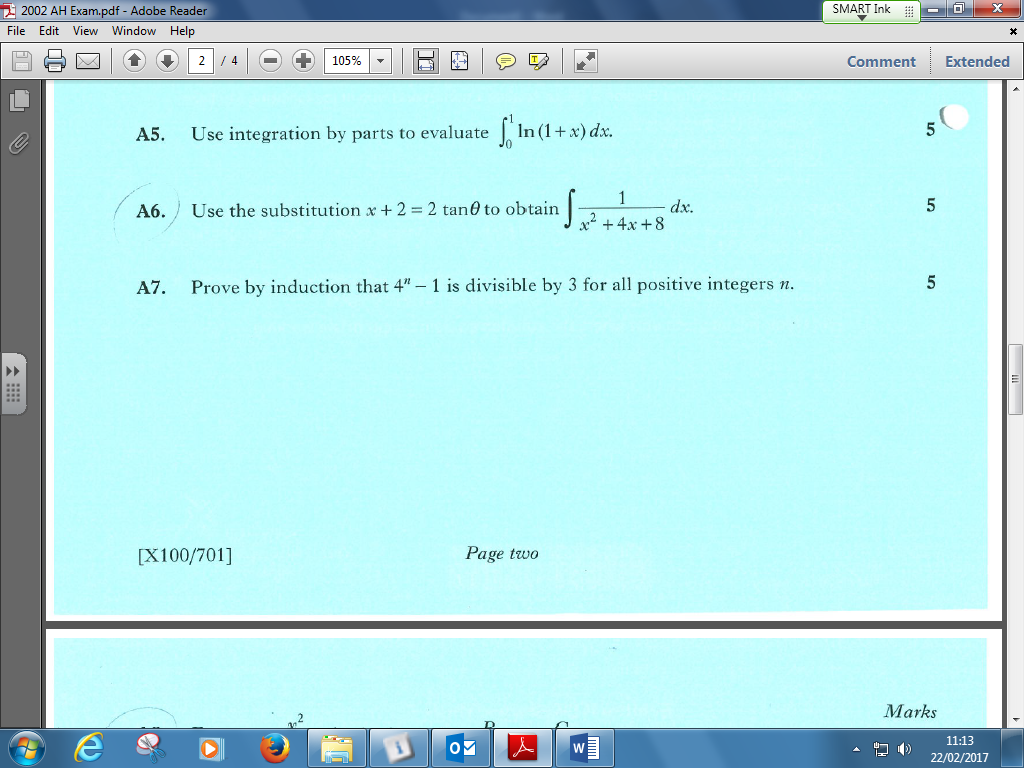 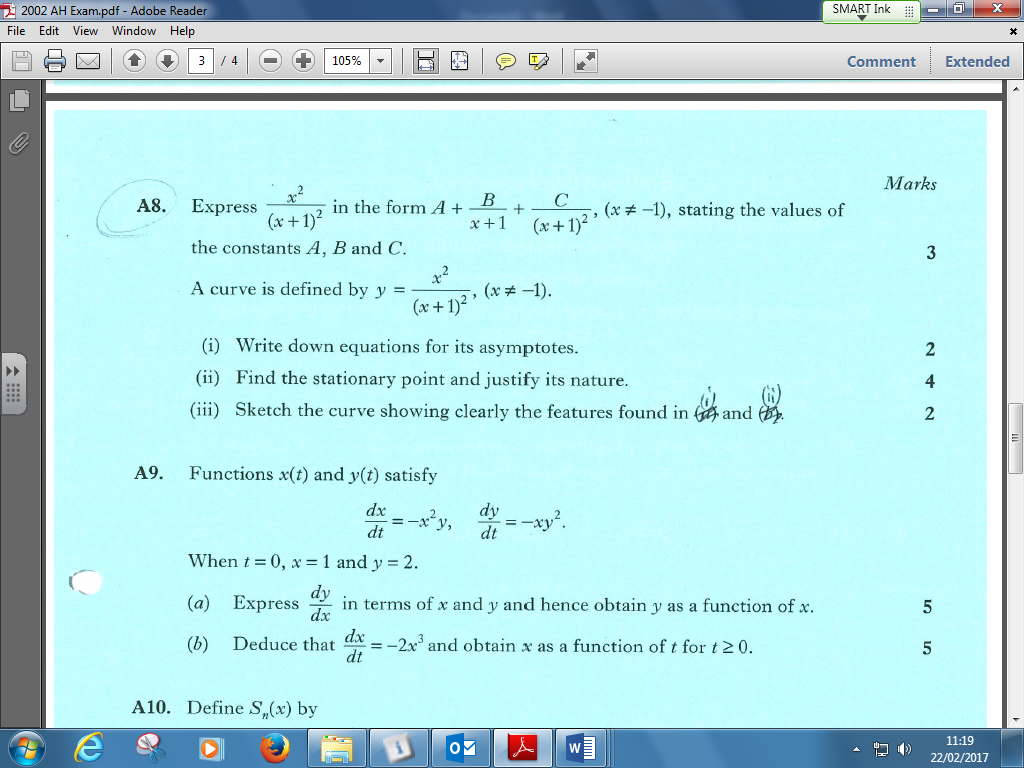 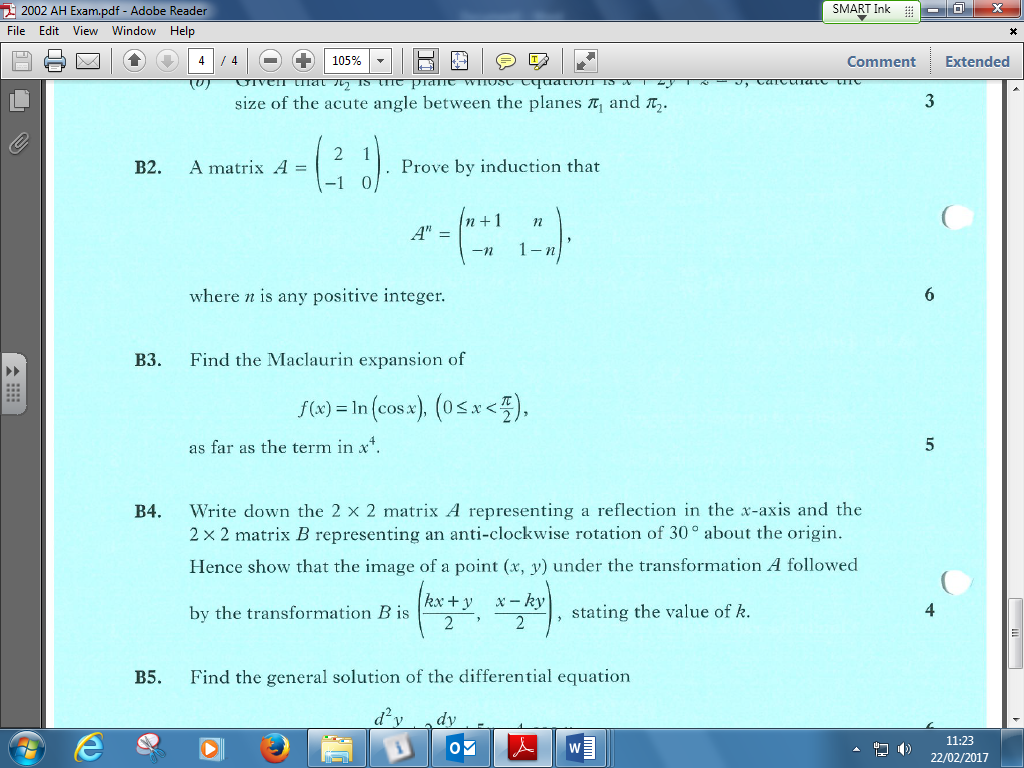 